Maths Worksheet Year 5 - TuesdayChallenge A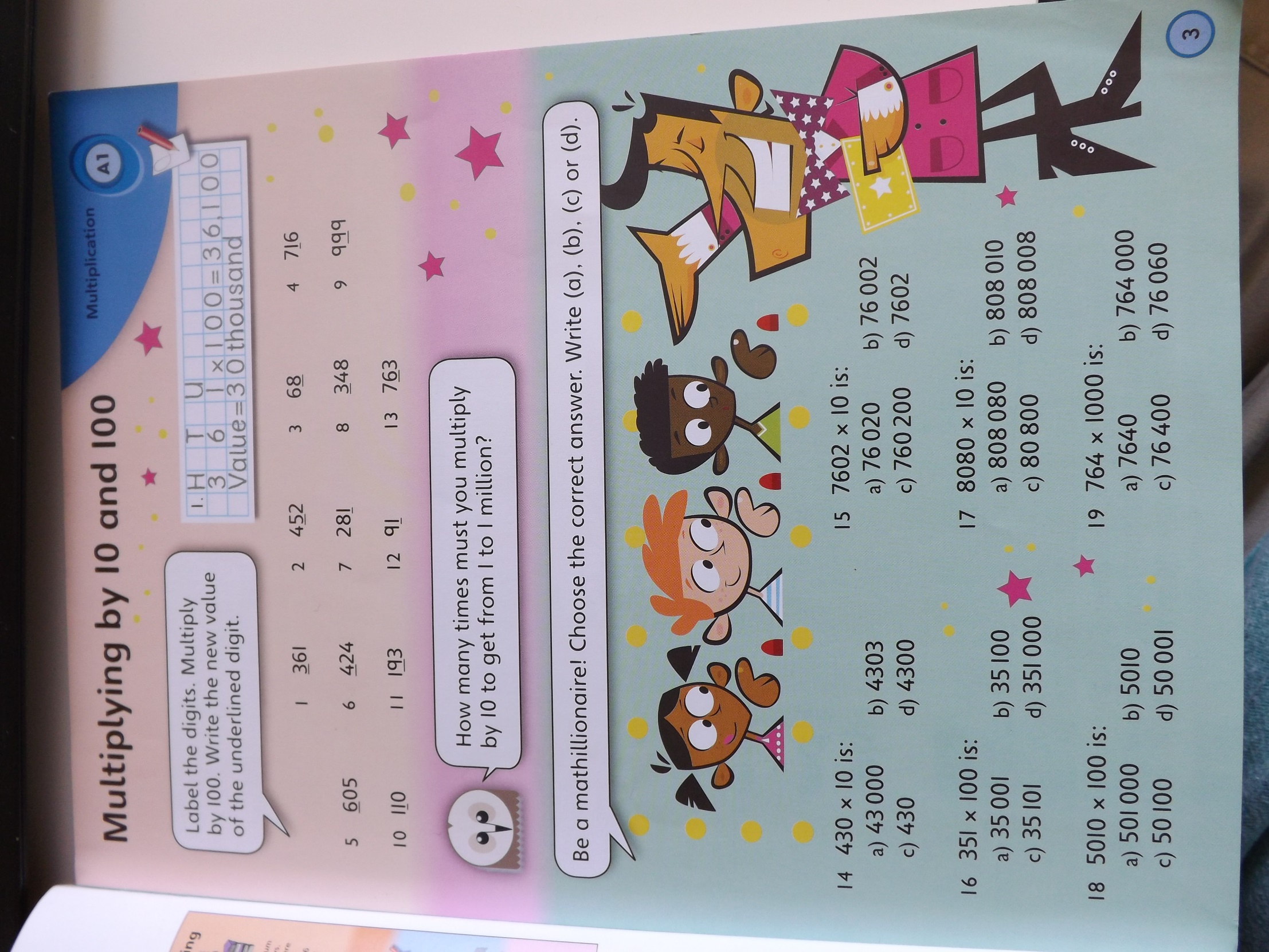 Challenge B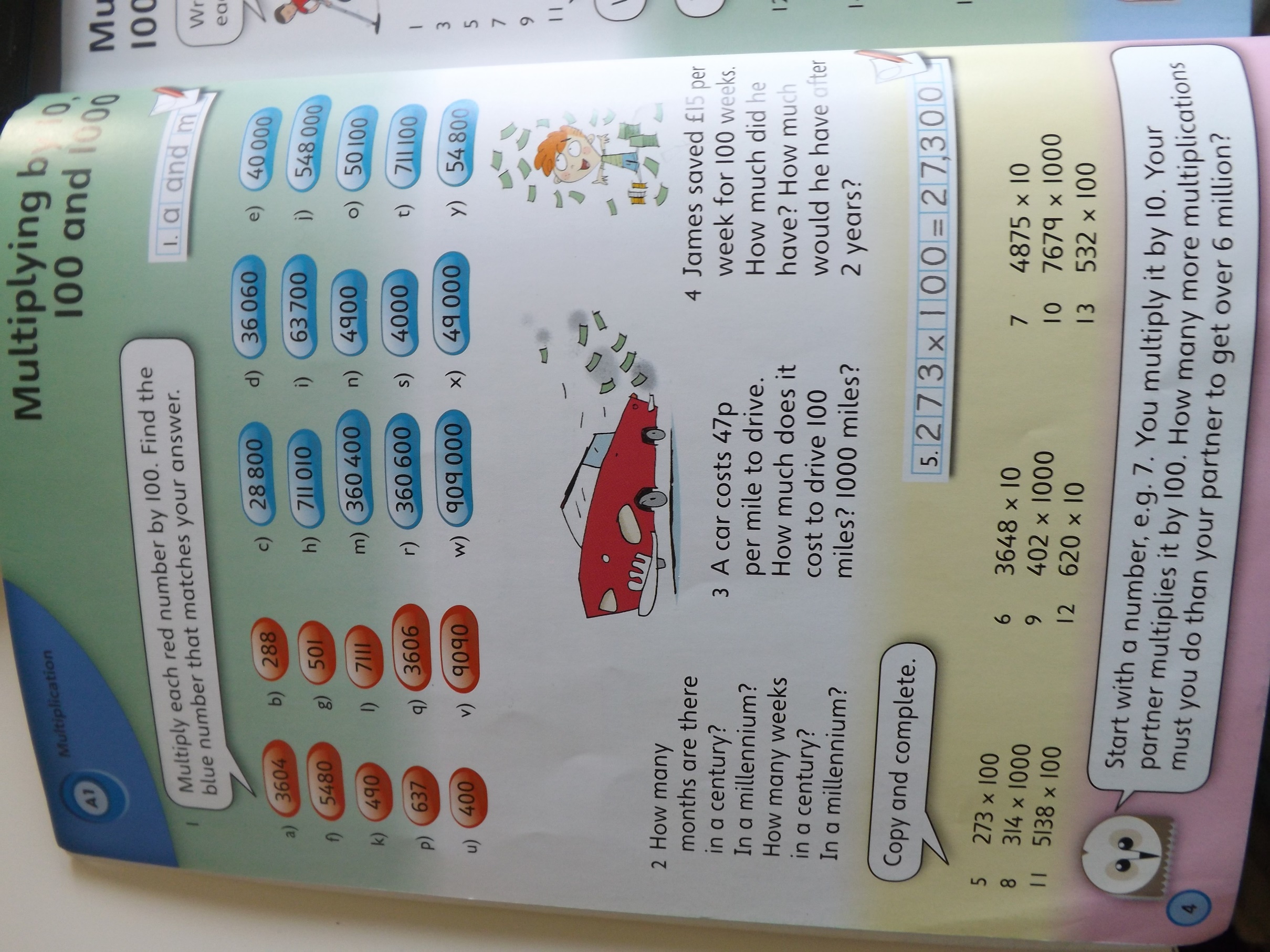 Challenge C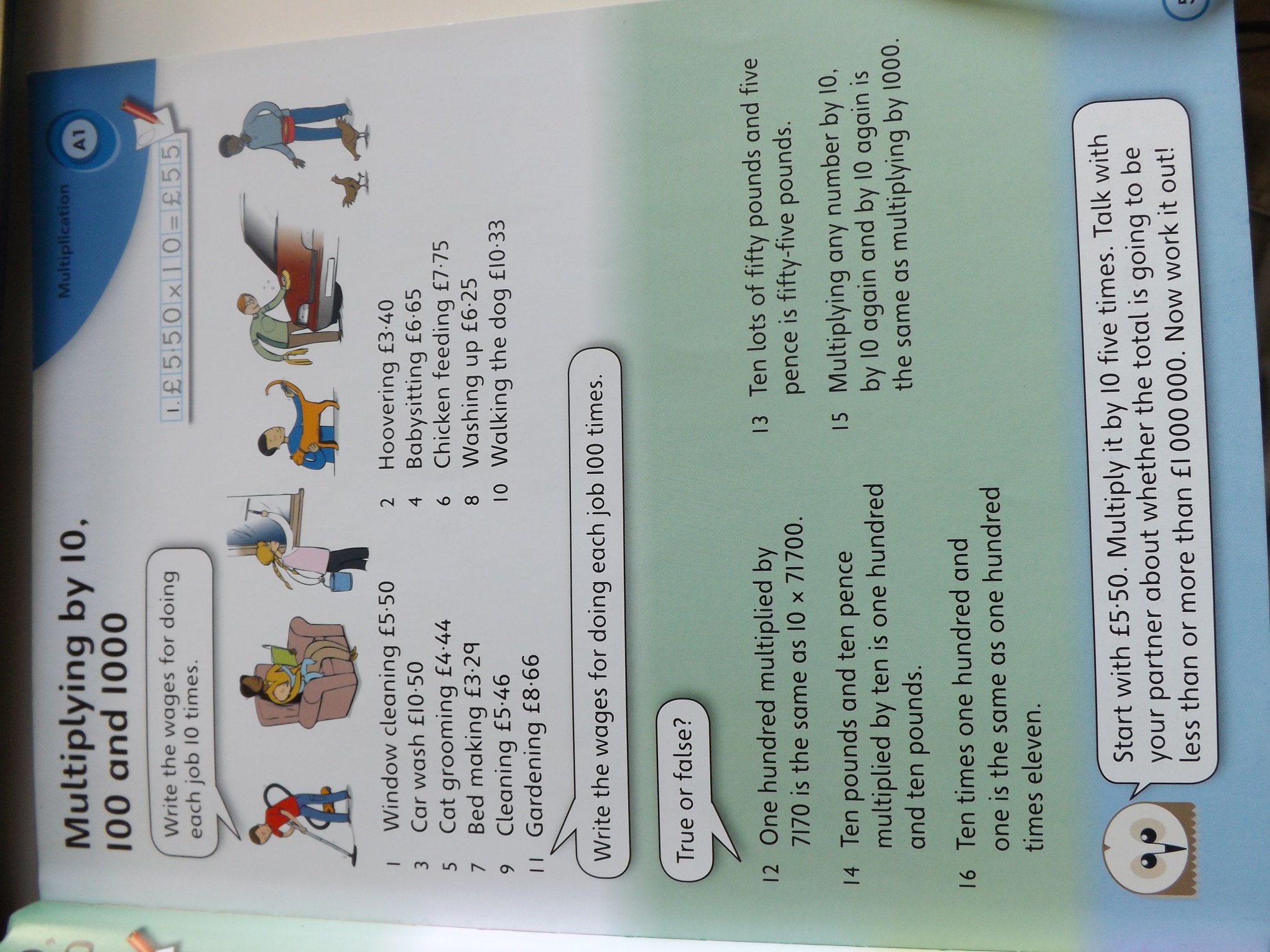 AnswersUnfortunately there is no answer book for this activity, 